CULTURE: BODYMatch the words to the picturesWatch the video. Which instruments are mentioned?Tick (√) the correct answers A, B or C.Harnes had totrain his hands change schoolsfind a music teacherHe stopped playing rugby becauseit was unsafeit was hard to be the besthe was too youngEye-tracing technology makes it possibleto help your eyes relaxto develop new music styleto play music with the help of eyesTo play the drums the man uses hisspecial sticks, sensors, drums, and fingersspecial sticks, sensors, feet, and handsspecial sticks , sensors, hands, and legs4. Watch and listen. Put a (√) next to the things people use their hands for in the video. Put a (x) next to the things which are not mentioned.Example: play a musical instrument (√)pick up thingspantomimeplay a windowdrum on the tablespeak a sign languageplay the guitarWatch the video again and check1 cello - F        2 drums        3 piano           4 guitar          5 trumpet          6 violin       7 harmonica   8 bells           9 accordionA 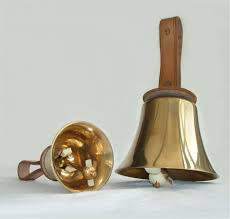 B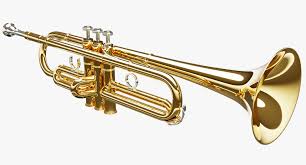 C 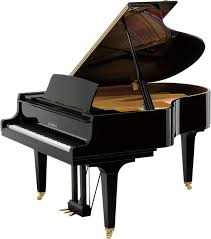 D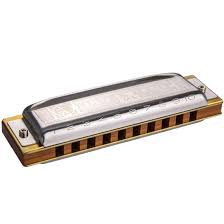 E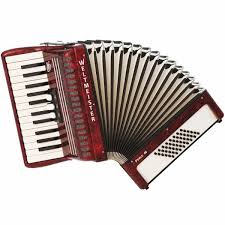 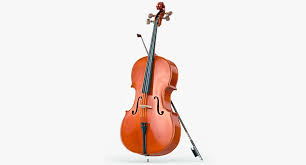 F G 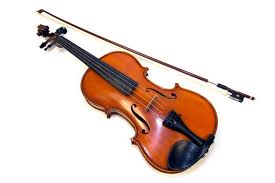 H 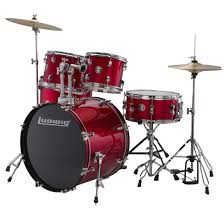 I 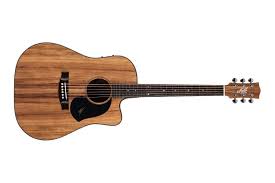 